FIRMAS:								 VºBº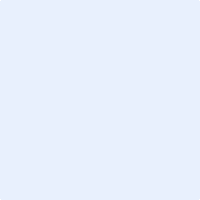                   Jefe de Seminario					Director PedagógicoPREVISIÓN DE PRESUPUESTO de………………………………………………(Escribir el nombre del seminario correspondiente según la lista contable anexa)PREVISIÓN DE PRESUPUESTO de………………………………………………(Escribir el nombre del seminario correspondiente según la lista contable anexa)PREVISIÓN DE PRESUPUESTO de………………………………………………(Escribir el nombre del seminario correspondiente según la lista contable anexa)PREVISIÓN DE PRESUPUESTO de………………………………………………(Escribir el nombre del seminario correspondiente según la lista contable anexa)PREVISIÓN DE PRESUPUESTO de………………………………………………(Escribir el nombre del seminario correspondiente según la lista contable anexa)Proveedor Material pedidoUnidadesPrecio por unidadPrecio TotalTOTAL PRESUPUESTADO6031: MATERIAL DIDÁCTICO INF. Y PRIMARIA6032: TECNOLOGÍA / PLÁSTICA6033: AULA DE INFORMÁTICA6034: SEMINARIO DE LENGUA6035: SEMINARIO DE CC SOCIALES6036: SEMINARIO DE E.FÍSICA60361: CFGM ACTIV DEPORTIVAS6037: SEMINARIO DE CIENCIAS6038: AULA DE MÚSICA6039: ACTIVIDADES EXTRAESCOLARES